Squirrels Science Year 1 and 2Invisible Ink with Lemon JuiceMaking invisible ink is a lot of fun, you can pretend you are a secret agent as you keep all your secret codes and messages hidden from others. All you need is some basic household objects and the hidden power of lemon juice.What you'll need:                   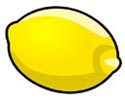 Half a lemonWaterSpoonBowlCotton budWhite paperLamp or other light bulbInstructions:Squeeze some lemon juice into the bowl and add a few drops of water.Mix the water and lemon juice with the spoon.Dip the cotton bud into the mixture and write a message onto the white paper.Wait for the juice to dry so it becomes completely invisible.When you are ready to read your secret message or show it to someone else, heat the paper by holding it close to a light bulb.Can you explain what’s happening?Answer Lemon juice is an organic substance that turns brown when heated. Diluting the lemon juice in water makes it very hard to notice when you apply it the paper, no one will be aware of its presence until it is heated and the secret message is revealed. Other substances which work in the same way include orange juice, honey, milk, onion juice, vinegar and wine. Invisible ink can also be made using chemical reactions or by viewing certain liquids under ultraviolet (UV) light.